Aufbauschema: Erörterung eines literarischen Werks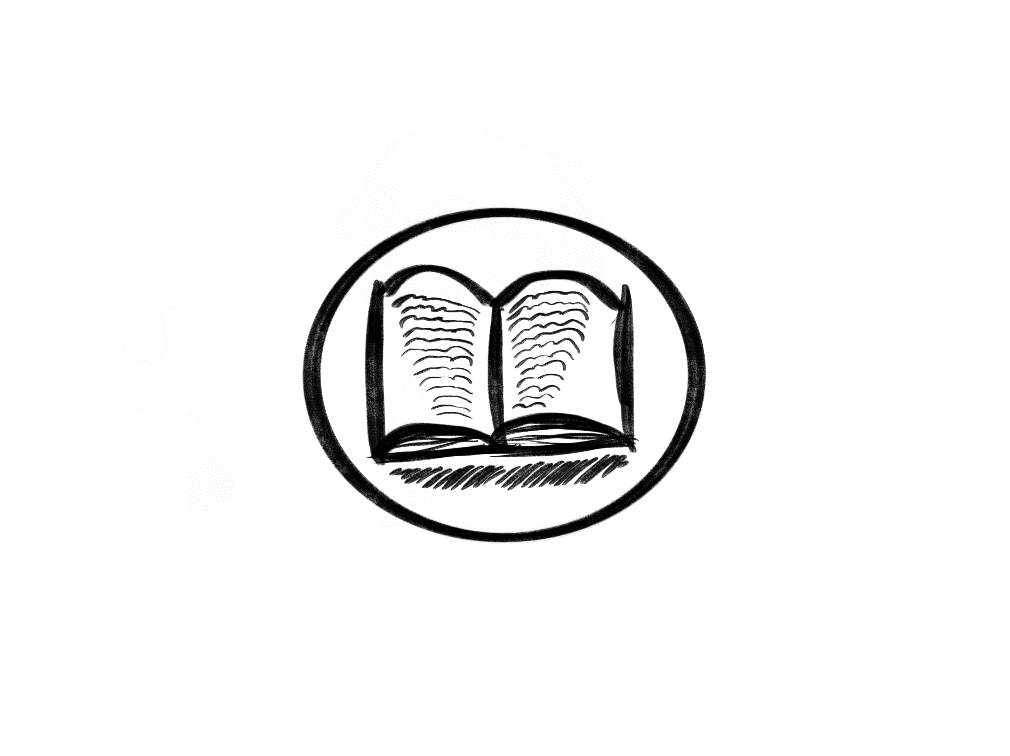 I. Hinführung zum Thema des Außentexts Greifen Sie das zentrale Thema des Außentextes auf und leiten Sie darauf hin. Definieren Sie zentrale Begrifflichkeiten (z.B. Was ist Trauer, Liebe, Leere oder Selbstbestimmung?).  II. Zusammenfassen des Außentexts Nennen Sie in Bezug auf den Außentext Verfasser, Entstehungsjahr, Titel, Thema und ggf. Erscheinungskontext (z.B. Zeitschrift Der Spiegel). Fassen Sie nun die wichtigsten Kerngedanken im Präsens zusammen. Sie dürfen im Unterschied zur Inhaltsangabe zitieren (Z. xx) und paraphrasieren (vgl. Z. xx). Denken Sie daran, dass der Text durchgehend richtig und überwiegend in eigenen Worten wiedergegeben wird. Indirekte Redewiedergabe erfolgt im Konjunktiv.III. Überleitung zur Erörterung Zeigen Sie zunächst in allgemeiner Form überblicksartig auf, inwieweit das Thema des Außentextes für das literarische Werk relevant ist. Schreiben Sie auch für den Primärtext einen Basissatz. 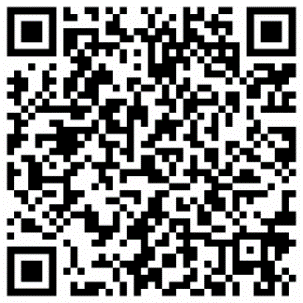 IV. Erörterung des literarischen Werks (Hauptteil und Schwerpunkt) Ordnen Sie die Kerngedanken des Außentexts erörternd ein. Das ist bspw. in chronologischer Reihenfolge möglich. Es geht nicht darum, jeden Aspekt des Außentextes einzuschätzen. Wichtig ist, dass Ihre Einordnung tiefgehend und differenziert ist. Wägen Sie genau anhand von Textbeispielen des Primärtextes ab, worin Gemeinsamkeiten und Unterschiede bestehen. Für die Durchführung dieses Schritts steht Ihnen das Arbeitsblatt „Vorarbeit – Aufbau eines Gedankens im erörternden Hauptteil“ zur Verfügung. V. Fazit  Bewerten Sie abschließend, was sich insgesamt festhalten lässt und inwieweit die Texte aufeinander zutreffen. (Sie können außerdem zur Aktualität des Themas Stellung nehmen.)  